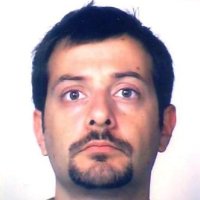 ANALYSTE PROGRAMMEUR | CONSULTANT FONCTIONNELANDROID <3 années / 2010-2013>APPLICATIONSTOULOUSE DATA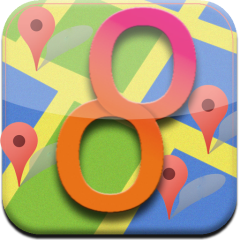 Description Toulouse Data est un outil vous permettant de géolocaliser plusieurs types de données sur une carte Google Map.Toulouse Data vous permet de visualiser les données du service "Vélo TOULOUSE":- adresse postale- géolocalisation Google Map- nombre attache disponible- nombre de vélo disponible- autres ...Toulouse Data vous permet également de connaître des informations des commerces de TOULOUSE par recherche par mots-clés :- Horaires d'ouverture- adresse postale- géolocalisation Google Map- parking disponible- wifi disponible- autres ...Toulouse Data vous permet de consulter l'emplacement précis de plusieurs types de données:- stations autolib- Marchés de TOULOUSE (jour et horaire d'ouverture)- Récupérateur verre et emballage- autres ...Capture d’écran 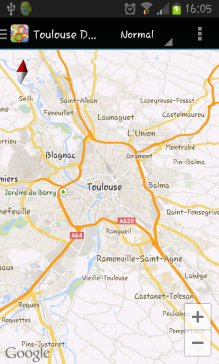 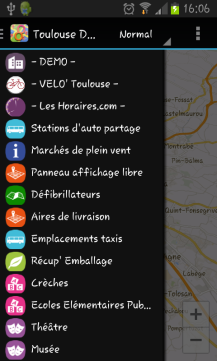 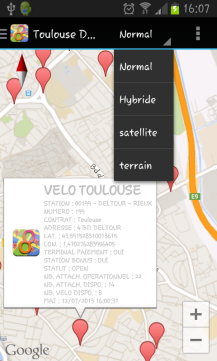 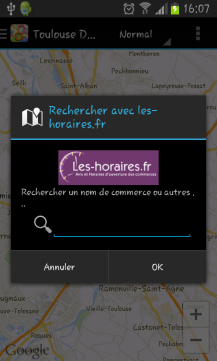 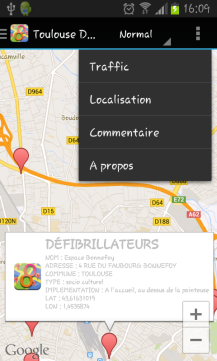 Fonctionnalités misent en œuvre Google map API v2API Location Vélo - JC DECAULT API recherche boutique – Les Horaires.comLancement API en AsyncTaskLocationListenerActionBarDrawerLayoutBase de données SQLite en « asset »Classe modèle pour chaque type de donnée accompagné d’un « Database Helper » pour des accès simpleClasse Controller pour chacune des vuesMenu + alertDialog (recherche autres applications « francois POIDEVIN » sur google Play)Inflate viewGestion exceptionPattern MVCSYNTEC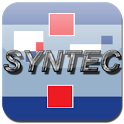 Description Une convention collective de travail (CCT) est un texte réglementaire définissant chacun des statuts des employés d'une branche professionnelle.
Syntec est une fédération de syndicats professionnels de plus de 1 250 groupes et sociétés françaises spécialisées dans les professions de l'ingénierie, des services informatiques, des études et du conseil, du recrutement et de la formation professionnelle.
Cette application regroupe les données comprises dans la convention collective SYNTEC.Capture d’écran 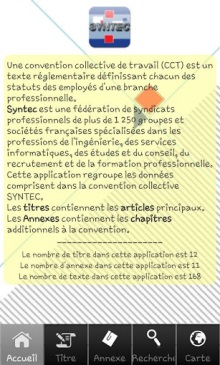 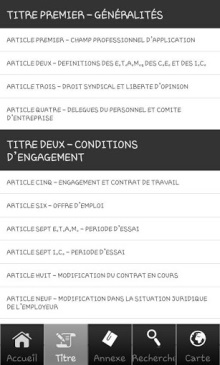 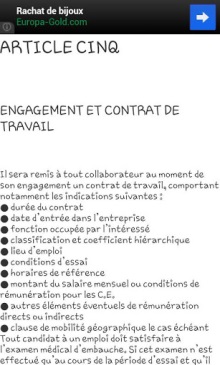 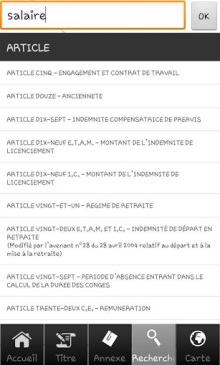 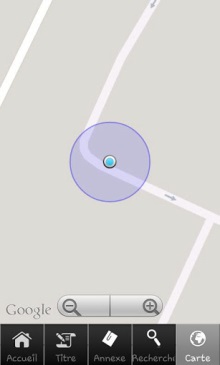 Fonctionnalités misent en œuvre SplashScreen avec timerAdmobTab HostListView + spécifique baseAdapterGoogle map API 16 + Google Place (recherche site administrative) Lancement API Google search en AsyncTaskLocationListenerBase de données SQLite en « asset »Classe modèle pour chaque type de donnée accompagné d’un « Database Helper » pour des accès simpleClasse Controller pour chacune des vues Menu + alertDialog (recherche autres applications « francois POIDEVIN » sur google Play)Inflate viewGestion exceptionPattern MVCMon CV_POIDEVIN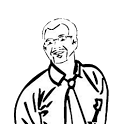 DescriptionApplication reprenant mon Curriculum Vitae. Formations, Expériences Professionnelles, Compétences et Divers informations.Capture d’écran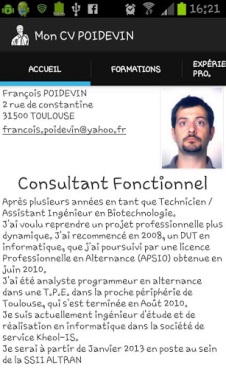 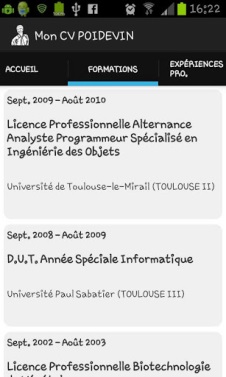 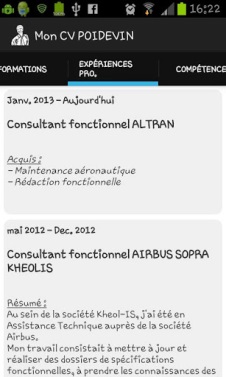 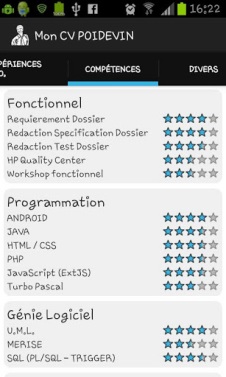 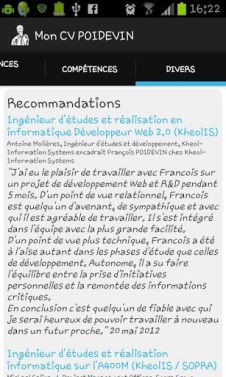 Fonctionnalités mis en œuvreFragment Activity + ActionBar pour les différents ongletsMenu + alertDialog :recherche autres applications « francois POIDEVIN » sur google Playformulaire d’envoi de mailInflate viewPattern MVCCapteurs info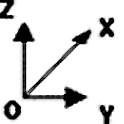 DescriptionUne application pour connaître les informations sur les capteurs de votre téléphone mobile. Les permissions permettent de connaître votre localisation par les capteurs GPS et Network. Aucune information n'est envoyée par le réseau.Capture d’écran 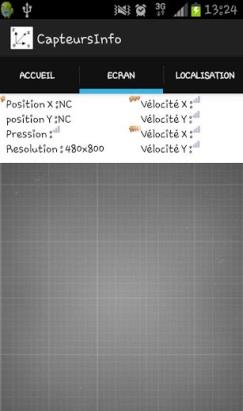 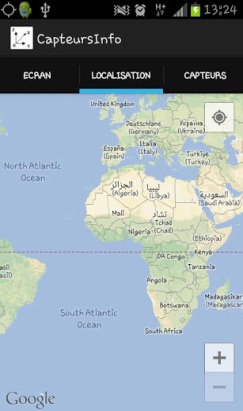 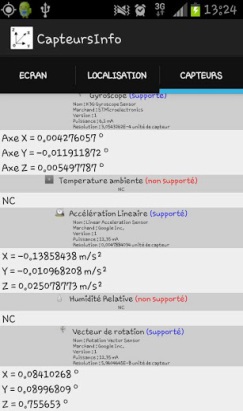 Fonctionnalités mis en œuvreSplashScreen avec timeClasse Controller pour chacune des vuesMenu + alertDialog :recherche autres applications « francois POIDEVIN » sur google Playformulaire d’envoi de mail Gestion exceptionGestureListenerSensorEventListenerLocationListenerGoogle map API version 2 Internationalisation (es, it, ru, en)Pattern MVCAssistance non voyant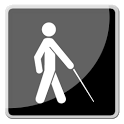 DescriptionApplication permettant de faire parler votre smartphone pour dire l'heure, la date, et bien d'autres choses à venir.Capture d’écran 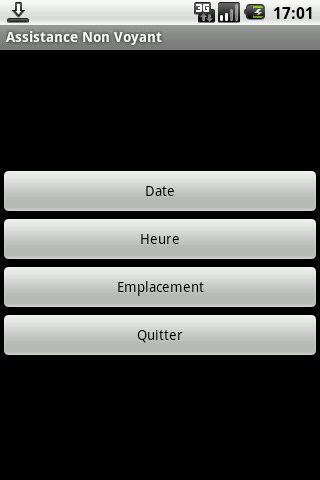 Fonctionnalités mis en œuvreClasse Controller pour chacune des vues Gestion exceptionLocationListenerTextToSpeechInternationalisation (es, it, en)Pattern MVC